Заключительный тур.  8-9 класс. Ботаника.  Определите правильные суждения.1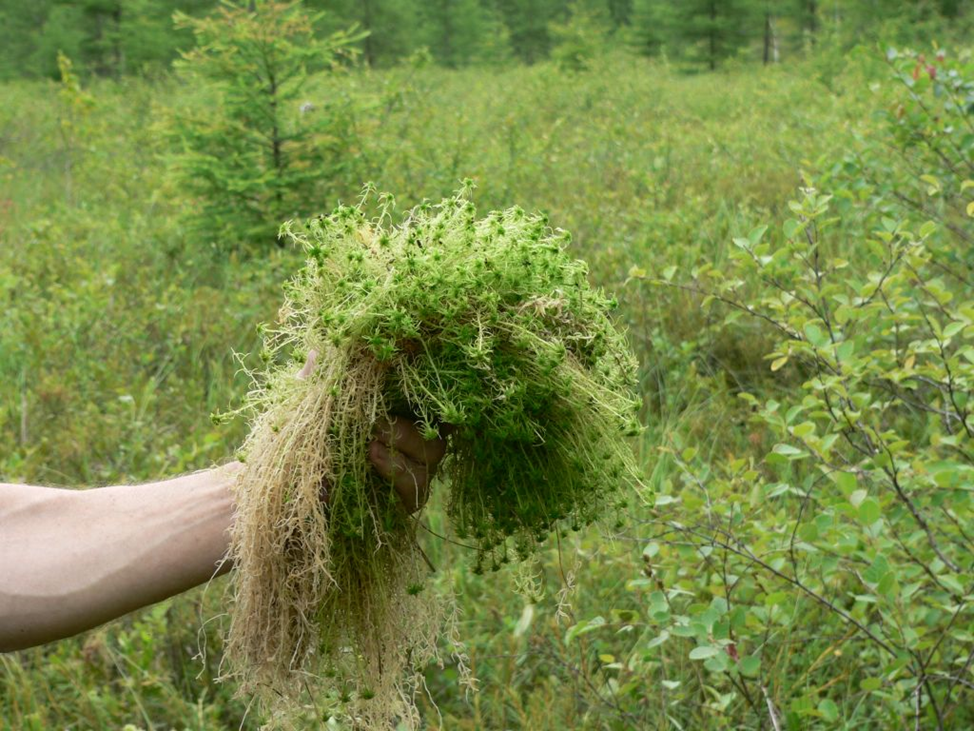 1Перед вами растение, значение которого в природе трудно переоценить. Именно это растение выступает регулятором водного режима почв, водоёмов, определяет климат на больших территориях. Установите правильные утверждения относительно особенностей строения, физиологии и роли в природе.Перед вами растение, значение которого в природе трудно переоценить. Именно это растение выступает регулятором водного режима почв, водоёмов, определяет климат на больших территориях. Установите правильные утверждения относительно особенностей строения, физиологии и роли в природе.1Особенности строения вегетативных органов растения обеспечивают накопление влаги и формирование верховых болот142Одно растение производит не менее тысячи семян, что обеспечивает их стремительное распространение и произрастание большими массами143Растение не выносит прямого солнечного света и произрастает исключительно под пологом леса или под прикрытием травянистых растений144Растение обладает бактерицидным действием, что способствует сохранению объектов материальной культуры, останков животных и человека, попавших места их массового произрастания145Корни растений устойчивы к затоплению и не страдают при этом от недостатка кислорода142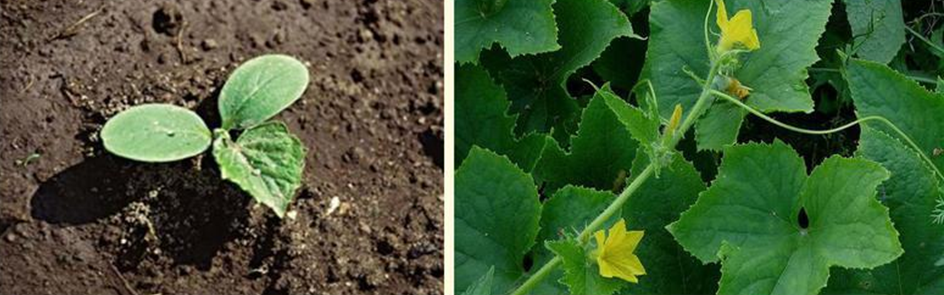 2У животных и человека имеется нервная и гуморальная системы. Именно они обеспечивают приспособленность организма к изменяющимся условиям среды. Укажите правильные утверждения относительно механизмов обеспечения приспособленности у растений. У животных и человека имеется нервная и гуморальная системы. Именно они обеспечивают приспособленность организма к изменяющимся условиям среды. Укажите правильные утверждения относительно механизмов обеспечения приспособленности у растений. 1Нервная система у растений отсутствует2342Процессы обмена веществ, развитие и рост растительного организма регулируются фитогормонами2343Фитогормоны синтезируются в клетках растения и распространяются исключительно по флоэме2344Фитогормоны синтезируются в клетках растения и распространяются по флоэме и ксилеме2345Фитогормоны синтезируются в хлоропластах в процессе фотосинтеза2343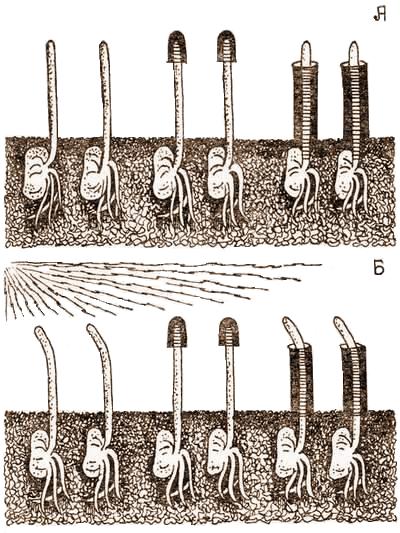 Опыт Дарвина с проростками канареечной травы, растущими в темноте (А) и на свету (Б)Опыт Дарвина с проростками канареечной травы, растущими в темноте (А) и на свету (Б)3В 1880 г. Чарльз Дарвин вместе со своим сыном Фрэнсисом провёл опыт. Верхушки проростков овса он покрыл тонкими стеклянными колпачками, из которых одни были прозрачны, а другие зачернены, и выставил проростки в место с односторонним (боковым) освещением. Проростки, накрытые прозрачными колпачками, изогнулись в свободной от колпачка нижней своей части, проростки же с зачерненными колпачками остались почти прямыми. После этого Дарвин поставил обратный опыт: нижняя часть проростков засыпалась песком, верхушки же оставались свободными. В результате изгибалась нижняя, затемненная, часть растения. Что доказывает опыт?В 1880 г. Чарльз Дарвин вместе со своим сыном Фрэнсисом провёл опыт. Верхушки проростков овса он покрыл тонкими стеклянными колпачками, из которых одни были прозрачны, а другие зачернены, и выставил проростки в место с односторонним (боковым) освещением. Проростки, накрытые прозрачными колпачками, изогнулись в свободной от колпачка нижней своей части, проростки же с зачерненными колпачками остались почти прямыми. После этого Дарвин поставил обратный опыт: нижняя часть проростков засыпалась песком, верхушки же оставались свободными. В результате изгибалась нижняя, затемненная, часть растения. Что доказывает опыт?1У проростков действие света воспринимается в одном месте органа, а двигательная реакция в форме изгиба наблюдается в другом месте132Восприятие света осуществляется нижней частью стебля проростка проростка133Восприятие света осуществляется верхушкой проростка134Наличие нервной системы, передающей возбуждение от одних частей растения другим135Наличие гормонов, образующихся в одном органе растения и влияющим на рост другого13